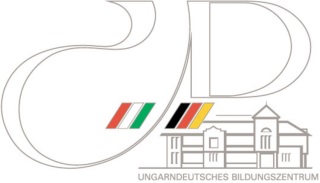 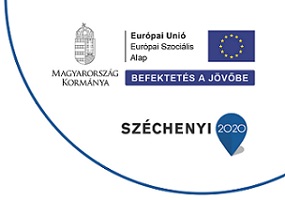 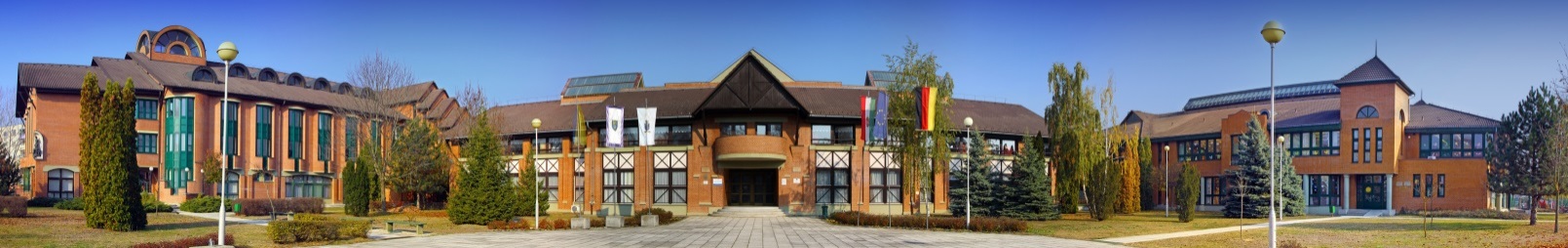 informatikai képzésekindulnak az MNÁMK-bana GINOP 6.1.2. – „Digitális szakadék csökkentése” projekt keretében   kezdőknek (IKER I.; eng.sz: E-000455/2014/D005): 2019. 09. 05-2019.10.08. (k-cs 16.30-tól)   haladóknak (IKER II.; eng.sz: E-000455/2014/D006): 2019. 09. 09-2019.10.09. (h-sz 16.30-tól)Jelentkezés és szerződéskötés személyesen ügyfélszolgálatunkon 2019. augusztus 26-tól a képzések első napjáig (h-cs. 8.00-16.00, p. 8.00-13.30)TÁMOGATOTT KORCSOPORT: 16-65. életévrészletes tájékoztató honlapunkon: http://www.mnamk.hu/felnottkepzes/aktualitasok-2illetve ügyfélszolgálatunkon (MNÁMK Baja, Duna u. 33. 113-as iroda)           Magyarországi Németek Általános Művelődési Központja 		Tel: 06-79/520932; 0630/944 8981; 0630/152 0034         6500 Baja, Duna u. 33.		e-mail: szakkozep@mnamk.hu          www.mnamk.hu		engedély száma: E-000455/2014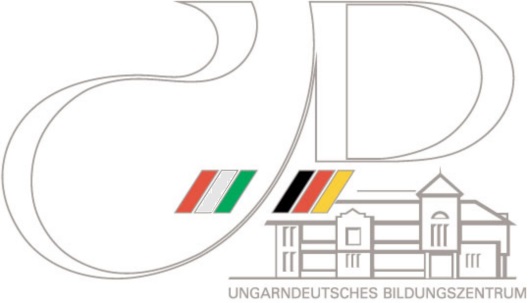 